Madeley Parish CouncilClerk – Mrs J Simpson, 10, Freebridge Close, Longton, Stoke-on-Trent. ST3 5XQ07563660298E Mail:parish.clerk@madeley.staffslc.gov.uk                	     Website: www.madeleyvillage.co.uk Date of issue30th April 2020   Please note due to the current Covid-19 coronavirus situation, The Parish Council will meet virtually via zoom (http://zoom.us/). Join Zoom Meetinghttps://us04web.zoom.us/j/76832860858?pwd=TEJuYitDcnkxWXRHZVE5VjFKZ2tOUT09Meeting ID: 768 3286 0858Password: 005416The next Regular Meeting of the Madeley Parish Council will be held on-line on zoom on Thursday 7th May 2020 commencing at 7:00pm. for the purpose of transacting the following business. 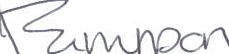                                           AGENDA To receive  Apologies for Absence (through the Clerk in accordance with standing orders)To receive Councillors’ Declarations of Pecuniary Interest in items on the Agenda;Public Participation. (Open Forum) ; Members of the public are invited to address the Council on any issue over which it has power for up to 5 minutes each, with the item lasting up to a maximum of 15 minutes.To consider approving and signing at a future date, the Minutes of the last Regular Meeting held virtually on Thursday 16th April 2020To consider any urgent matters arising from 4 aboveCovid-19 Taskforce update.7. To receive Reports from Borough and County Councillors.To consider Financial Matters including: To consider an application for funding from The Meadows Primary School for £500 to improve the reading selection for Early Years and KS1To note the outcome of the internal audit inspection and any findings. Appendix ATo confirm that the assertions in Section one of the Annual Governance and Accountability Return is correct for year ending 2019-20. Appendix BTo authorise the Chairman, Clerk and RFO to sign section two of the Annual Governance and Accountability Return 2019-20 outside of the meeting. Appendix BTo consider the renewal of the annual insurance policy with Inspire from 1st June 2020 at a cost to be advised. (Last years premium £1208.61)To renew the annual subscription of Parish Online mapping. Cost to be advised.(Last year £96)To approve the NSALG annual membership subscription. Cost TBA. (Last year £66)To consider the following planning applications received (and any that are received between date of agenda and meeting) 20/00269/OUT-Land South of Honeywall-four 3-bedroomed detached dwellings and one 4 bedroomed self build propertyhttp://publicaccess.newcastle-staffs.gov.uk/online-applications/PLAN/20/00269/OUT20/00280/FUL-9 Fern Dene Madeley-bedroom extension and flat roof to pitched roof.http://publicaccess.newcastle-staffs.gov.uk/online-applications/PLAN/20/00280/FULTo receive details of Planning Results; (Previously circulated).Allotments-to consider approving the purchase of 12 timber poles to mark out current plots at a cost of £47.40+VAT.To review the Standing Orders of Madeley Parish Council. (Circulated)To  receive the Clerk’s Report, and to consider correspondence received since the last Meeting;To consider the Race, Equality and Crime & Disorder Statement for the Meeting; To note Councillors’ planned absence.To note the day of the date of the next regular meeting as Thursday 4th June to be held online on zoom.The Public and Press are welcome to attend-please use ID as above on zoom but please note that they may be excluded for any item the Council decide should be treated as confidential